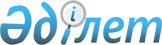 Об утверждении размеров денежных поощрений чемпионам и призерам международных спортивных соревнований, тренерам и членам сборных команд Республики Казахстан по видам спорта (национальных сборных команд по видам спорта)Приказ Министра культуры и спорта Республики Казахстан от 27 июня 2023 года № 156. Зарегистрирован в Министерстве юстиции Республики Казахстан 30 июня 2023 года № 32990
      В соответствии с подпунктом 1-1) статьи 7 Закона Республики Казахстан "О физической культуре и спорте" ПРИКАЗЫВАЮ:
      1. Утвердить прилагаемые размеры денежных поощрений чемпионам и призерам международных спортивных соревнований, тренерам и членам сборных команд Республики Казахстан по видам спорта (национальных сборных команд по видам спорта). 
      2. Комитету по делам спорта и физической культуры Министерства культуры и спорта Республики Казахстан в установленном законодательством Республики Казахстан порядке обеспечить:
      1) государственную регистрацию настоящего приказа в Министерстве юстиции Республики Казахстан;
      2) в течение трех рабочих дней после введения в действие настоящего приказа размещение его на интернет-ресурсе Министерства культуры и спорта Республики Казахстан;
      3) в течение трех рабочих дней после исполнения мероприятий, предусмотренных настоящим приказом, представление в Департамент юридической службы Министерства культуры и спорта Республики Казахстан сведений об исполнении мероприятий.
      3. Контроль за исполнением настоящего приказа возложить на курирующего вице-министра культуры и спорта Республики Казахстан.
      4. Настоящий приказ вводится в действие по истечении десяти календарных дней после дня его первого официального опубликования. 
       "СОГЛАСОВАН"Министерство финансовРеспублики Казахстан Размеры денежных поощрений чемпионам и призерам международных спортивных соревнований, тренерам и членам сборных команд Республики Казахстан по видам спорта (национальных сборных команд по видам спорта)
					© 2012. РГП на ПХВ «Институт законодательства и правовой информации Республики Казахстан» Министерства юстиции Республики Казахстан
				
      Министр культуры и спортаРеспублики Казахстан 

А. Оралов
Утвержден приказом
Министр культуры и спорта
Республики Казахстан
от 27 июня 2023 года № 156
№ п/п
Наименование международных спортивных соревнований
Занятое место
Размеры денежного поощрения спортсменов в долларах США эквивалентно в тенге
Общий размер денежного поощрения тренеров в долларах США эквивалентно в тенге
1
2
3
4
5
1.
Летние, зимние Олимпийские, Паралимпийские, Сурдлимпийские игры
1 место
250000
250000
1.
Летние, зимние Олимпийские, Паралимпийские, Сурдлимпийские игры
2 место
150000
150000
1.
Летние, зимние Олимпийские, Паралимпийские, Сурдлимпийские игры
3 место
75000
75000
1.
Летние, зимние Олимпийские, Паралимпийские, Сурдлимпийские игры
4 место
30000
30000
1.
Летние, зимние Олимпийские, Паралимпийские, Сурдлимпийские игры
5 место
10000
10000
1.
Летние, зимние Олимпийские, Паралимпийские, Сурдлимпийские игры
6 место
5000
5000
2.
Чемпионат мира (среди взрослых): по олимпийским, паралимпийским, сурдлимпийским видам спорта
1 место
15000
10000
2.
Чемпионат мира (среди взрослых): по олимпийским, паралимпийским, сурдлимпийским видам спорта
2 место
7000
5000
2.
Чемпионат мира (среди взрослых): по олимпийским, паралимпийским, сурдлимпийским видам спорта
3 место
5000
3000
2.
по не олимпийским видам спорта при условии участия на соревнованиях представителей не менее 20 стран (в спортивной дисциплине или в каждой весовой категории)
1 место
2300
2300
2.
по не олимпийским видам спорта при условии участия на соревнованиях представителей не менее 20 стран (в спортивной дисциплине или в каждой весовой категории)
2 место
1800
1800
2.
по не олимпийским видам спорта при условии участия на соревнованиях представителей не менее 20 стран (в спортивной дисциплине или в каждой весовой категории)
3 место
1100
1100
3.
Летние, зимние Азиатские игры, Азиатские Паралимпийские игры
1 место
10000
5000
3.
Летние, зимние Азиатские игры, Азиатские Паралимпийские игры
2 место
5000
3000
3.
Летние, зимние Азиатские игры, Азиатские Паралимпийские игры
3 место
3000
2000
4.
Летняя, зимняя Всемирная Универсиада
1 место
15000
15000
4.
Летняя, зимняя Всемирная Универсиада
2 место
10000
10000
4.
Летняя, зимняя Всемирная Универсиада
3 место
5000
5000
5.
Летние, зимние юношеские Олимпийские игры
1 место
10000
5000
5.
Летние, зимние юношеские Олимпийские игры
2 место
5000
3000
5.
Летние, зимние юношеские Олимпийские игры
3 место
3000
2000
6.
Чемпионат Азии по олимпийским, паралимпийским видам спорта
1 место
2300
2300
6.
Чемпионат Азии по олимпийским, паралимпийским видам спорта
2 место
1400
1400
6.
Чемпионат Азии по олимпийским, паралимпийским видам спорта
3 место
900
900
7.
Чемпионат мира (среди молодежи) по олимпийским, паралимпийским видам спорта
1 место
3500
3500
7.
Чемпионат мира (среди молодежи) по олимпийским, паралимпийским видам спорта
2 место
2300
2300
7.
Чемпионат мира (среди молодежи) по олимпийским, паралимпийским видам спорта
3 место
1100
1100
8.
Установление рекорда мира по олимпийским видам спорта
5000
3000